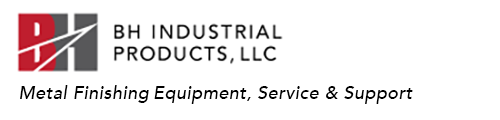 Parts Finishing Request Form:The Parts testing lab offers sample processing for equipment, media and compound selection.Any work done in the lab is warranted to perform.Details of the process with instructions are given with the purchase of equipment and/or consumables.We offer on-site consultation for machinery and parts process evaluation.Company ___________________________________Contact/Title__________________________________Email___________________________________________Phone_______________________________________Street___________________________________________City, State, Zip_____________________________________Website__________________________________________________1. Type of Metal.  What is the part manufactured for?________________________________________________________________________________________________2. Method of manufacturing______________________________________________________________________________________________________________________________3. Production Numbers Daily, Weekly____________________________________________________________________________________________________________________________________4. Parts Dimensions__________________________________________________________________________________________________________________________5. Finishing Requirements._________________________________________________________________________________________________________________________________________________________________________________________6. What’s your existing equipment, consumables used, Timecycles?_____________________________________________________________________________________________________________________________________________________________________________________________________7. Post operation, i.e. Anodizing, Powder Coating, Assembly, Tooling.______________________________________________________________________________________________________________________________________8. What equipment and or consumables are you inquiring about?___________________________________________________________________________________________________________________________________________________________9. What type of  waste water filtration system do you use at your facility___________________________________________________________________________________________________________________________________For testing purposes send unfinished parts to the address below.Depending on the size of the parts 5 to 15 are adequate .We request you send samples of  your existing finished piece.If available a sample part showing the new results required. Pictures of the parts with details also helps. Send parts and email the lab process request to:BH Industrial Products LLC. Research & Development.Attn: Lab Test Services1905 Wilcox Ave. Suite 766Los Angeles California 90068brian@metalfinish.co818.602.1414Additional Comments:_____________________________________________________________________________________________________________________________________________________________________________________________________________________________________________________________________________________________________________________________________________________Regards,Brian Hall 